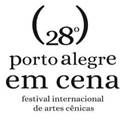 FANTASMAGORIA Nº 2 THEATRO SÃO PEDRO, COM FELIPE HIRSCH E COLETIVO ULTRALÍCOS, DURANTE O 28º PORTO ALEGRE EM CENAAs exibições de dois atos, com duração de aproximadamente 90 minutos, ocorrem dias 29 e 30 de outubro, às 21h, e dia 31 de outubro, às 18h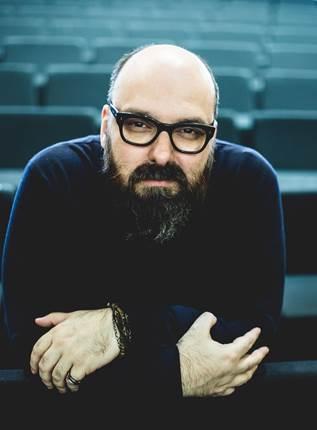 Crédito da foto: ANNEMONE TAAKE / DIVULGAÇÃOFotos e vídeosAtendendo a um convite especial feito pelo 28º Porto Alegre em Cena, Felipe Hirsch estará acompanhado de Beto Bruel, Arthur de Farias, juntamente com a colaboração artística de Aurea Baptista, para a montagem de Fantasmagoria nº2 Theatro São Pedro. O trabalho é um desafio aceito por Hirsch para trabalhar com 15 artistas de Porto Alegre, que irão se aventurar nessa criação juntamente com o Coletivo Ultralíricos. A exibição será de dois atos, com duração de 90 a 120 minutos, no Theatro São Pedro, dias 29 e 30 de outubro (NOITE PANVEL), às 21h, e dia 31 de outubro, às 18h. Gratuito, é necessário efetuar a reserva e retirada de ingressos pelo link. Felipe Hirsch é um dos mais importantes diretores de teatro do Brasil e já montou espetáculos com atores e atrizes como Fernanda Montenegro, Marco Nanini, Guilherme Weber, Paulo José, Tom Zé, Debora Bloch.  Nos últimos anos, ao lado de um time de peso composto por Beto Bruel, Daniela Thomas, Caco Ciocler e Julia Lemmerz, desenvolve pesquisas e novos projetos com o Coletivo Ultralíricos. Desde o espetáculo FIM, realizado em 2019, Hirsch e o coletivo desenvolvem ideias de fantasmagorias, réquiens e renascimentos de manifestações artísticas dentro de um espaço cênico. O que se pode esperar, além da qualidade impecável das obras desse time de verdadeiros craques dos palcos, são abordagens como: espectros que se manifestam, acrescem e se dissipam; ecos de tempos e espaços distantes; alusão aos constituidores dos sentidos das plateias que frequentaram aquele teatro, transformada em composição; rumor e ressonância da história cultural de uma cidade e de um país; reminiscências e resíduos.“Nesse momento de crise do teatro causada pela pandemia e pela desestrutura do governo federal com a cultura, tecer uma programação para o Porto Alegre em Cena foi um desafio à parte. As residências artísticas, em que pormovemos o encontro e a troca entre artistas de outras cidades com os de Porto Alegre já eram parte da programação do festival e se intensificou agora, nesse momento de ruptura, de mudanças nas maneiras de se encontrar. É um enorme desafio, mas ao mesmo tempo muito gratificante ver a programação se criando dessa forma, com esse diretor maravilhoso, que já esteve no festival tantas vezes, com seus espetáculos prontos. E nessa oportunidade, vir com ideias e aberto as trocas para criar algo em Porto Alegre, com estreia dentro da nossa programação, com artistas locais, é uma vitória e motivo de muito orgulho”, diz Fernando Zugno, diretor do festival.Ficha técnica:Direção: Felipe HirschAssistente de direção e produção: Áurea BaptistaIluminação: Beto BruelComposição e direção musical: Arthur de FariaElenco: Miguel Ribeiro, Danuta Zaghetto, Mani Torres, Pingo Alabarce, Angela Spiazzi, Natália Karam, Leonardo Villa, Janaina Pelizzon, Leo Maciel, Pedro Bertoldi, Valquiria Cardoso, Anildo Böes, Priscila Colombi, Paula Finn e Isadora FrancoRETIRADA DE INGRESSOSToda a programação será gratuita, no entanto, para alguns espetáculos, será necessário a retirada de ingressos de forma prévia em função da limitação de lugares e controle de  acessos em função das capacidades dos locais. Isso poderá ser feito pelo link www.sympla.com.br/portoalegreemcena São os casos das seguintes atrações: Fantasmagória Nº2, Metaverse, Infinitos, Altamira 2042 e Como As Coisas Chegaram Aqui. Os ingressos e instruções serão feitos pelo e-mail cadastrado na plataforma Sympla. Já para eventos realizados pela plataforma zoom, é necessário instalar o aplicativo previamente no computador ou smartphone. Para mais informações ingressosemcena@gmail.com Confira a PROGRAMAÇÃO COMPLETA do 28º Porto Alegre em Cena de 25 a 31 de outubro25/10, segunda-feiraCrônicas do Amanhã, 10h, plataforma digitalPonto de Encontro, Fábrica do Futuro e YouTubeEntidades - Jaider Esbell – dia todoA Última Negra, às 20h, YouTube e Cubo PlayMostra Universitária, às 18h (Televisões O Jogo das Velhas e Voz para Cumaná – Um dia de fúria), YouTubeMetaverse: estamos no fim de algo, às 17h, 18h e 19h, Fábrica do FuturoAltamira 2042, às 20h, Sala Carlos Carvalho / Casa de Cultura Mario QuintanaOficina Composição em Tempo Real – Stravaganza – (presencial), 10h às 13h30 Voluntários da Pátria, às 18h, quadrilátero das avenidas Voluntários da Pátria e Senador Salgado Filho, Ruas Dr. Flores e Marechal Floriano Peixoto26/10, terça-feiraCrônicas do Amanhã, 10h, plataforma digitalOficina Composição em Tempo Real – Stravaganza – (presencial), 10h às 13h30Ponto de Encontro com Reflexões em Cena com Luciana Lara e Marina Mendo, às 11h, Fábrica do Futuro e YouTubeEntidades - Jaider Esbell – dia todoNhe ´ery – Existe uma cidade sobre nós, de Xadalu Tupã Jekupé, das 14h às 19h, foyer nobre do Theatro São PedroMetaverse: estamos no fim de algo, às 17h, 18h e 19h, Fábrica do FuturoVoluntários da Pátria, às 18h, em frente ao Shopping Wallig – calçadas e paradas de ônibusMostra Universitária, às 18h (Será que fica pronto a tempo? e Enófila Analisa:mijê de gatê), YouTubeSr. Esquisito, às 20h, YouTube e Cubo PlayAltamira 2042, às 20h, Sala Carlos Carvalho / Casa de Cultura Mario Quintana27/10, quarta-feiraCrônicas do Amanhã, 10h, plataforma digitalOficina Composição em Tempo Real – Stravaganza – (presencial), 10h às 13h30Ponto de Encontro com Reflexões em Cena - Gabriela Carneiro da Cunha e convidados, às 11h, Fábrica do Futuro e YouTubeNhe ´ery – Existe uma cidade sobre nós, de Xadalu Tupã Jekupé, das 14h às 19h, foyer nobre do Theatro São PedroEntidades - Jaider Esbell – dia todoMetaverse: estamos no fim de algo, às 17h, 18h e 19h, Fábrica do FuturoCamaleões, às 18h, Praça da AlfândegaMostra Universitária, às 18h (Evaporar os dias que soam no escuro e Dentro do Dentro, via zoom), YouTubeCo Ês, às 20h, YouTube e Cubo PlayAltamira 2042, às 20h, Sala Carlos Carvalho / Casa de Cultura Mario Quintana28/10, quinta-feiraCrônicas do Amanhã, 10h, plataforma digitalPonto de Encontro com Reflexões em Cena - Luiz Paulo Vasconcellos e Camila Bauer, às 11h, Fábrica do Futuro e YouTubeOficina O Corpo como Memória Sonora, 10h às 12h, via zoomKuumba, às 12h, portões do Cais Mauá (iniciando na Av. Sepúlveda e Praça da Alfândega)Entidades - Jaider Esbell – dia todoNhe ´ery – Existe uma cidade sobre nós, de Xadalu Tupã Jekupé, das 14h às 19h, foyer nobre do Theatro São PedroMostra Universitária, às 18h (Oito e Obediência), YouTubeComo As Coisas Chegaram Aqui, às 18h e 21h, Galeria La PhotoDe La Mancha: O Cavaleiro Trapalhão, às 20h, YouTube e Cubo PlayAltamira 2042, às 20h, Sala Carlos Carvalho / Casa de Cultura Mario Quintana29/10, sexta-feiraCrônicas do Amanhã, 10h, plataforma digitalPonto de Encontro com Reflexões em Cena com Ivan Haidar e SPPA, às 11h, Fábrica do Futuro e YouTubeEntidades - Jaider Esbell – dia todoOficina O Corpo como Memória Sonora, 10h às 12h, via zoomNhe ´ery – Existe uma cidade sobre nós, de Xadalu Tupã Jekupé, das 14h às 19h, foyer nobre do Theatro São PedroMostra Universitária, às 18h (Eu preciso da sua presença e Dia de Ira Audiodrama), YouTubeComo As Coisas Chegaram Aqui, às 18h e 21h, Galeria La PhotoQuase Corpos: Um Estudo do Teatro de Beckett, às 20h, YouTube e Cubo PlayFantasmagoria nº 2, às 21h, Theatro São Pedro30/10, sábadoPonto de Encontro, às 11h, Fábrica do Futuro e YouTubeEntidades - Jaider Esbell – dia todoNhe ´ery – Existe uma cidade sobre nós, de Xadalu Tupã Jekupé, das 14h às 19h, foyer nobre do Theatro São PedroBando, às 16h, Parque GermâniaComo As Coisas Chegaram Aqui, às 18h e 21h, Galeria La Photo Fantasmagoria nº 2, às 21h, Theatro São Pedro31/10, domingoPonto de Encontro + Weapon is part of my body (Arma é parte do corpo), às 11h, YouTube e Cubo Play Entidades - Jaider EsbellNhe ´ery – Existe uma cidade sobre nós, de Xadalu Tupã Jekupé, das 14h às 19h, foyer nobre do Theatro São PedroBando, às 11h, Parque Chico MendesKuumba, às 16h, Praça MéxicoFantasmagoria nº 2, às 18h, Theatro São PedroO 28º Porto Alegre em Cena é apresentado pela Secretaria da Cultura do Estado do Rio Grande do Sul e Prefeitura de Porto Alegre. Tem patrocínio de PMI Foods, Angus Las Piedras e Panvel. Conta com o apoio do Itaú Cultural. Tem o apoio Institucional do Iberescena e Fundação Nacional das Artes e Ministério do Turismo. Parceria com a Fábrica do Futuro, Galeria La Photo, TVE, FM Cultura, RBS TV e Grupo Reunidos. Primeira Fila Produções é a agente Cultural. Realização Prefeitura de Porto Alegre, através da Secretaria Municipal da Cultura.  Financiamento do Pró-cultura RS, Governo do Rio Grande do Sul.Assessoria de Imprensa:AGÊNCIA CIGANA
Cátia Tedesco – catia@agenciacigana.com 